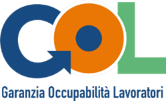 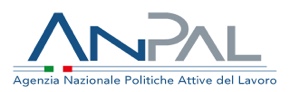 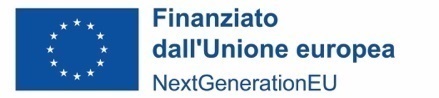 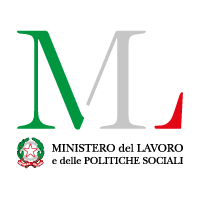 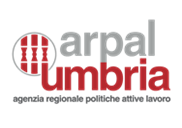 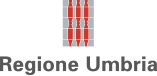 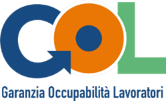 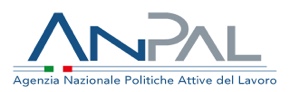 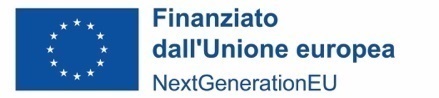 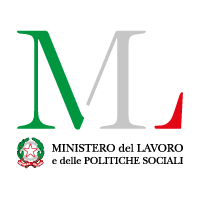 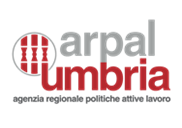 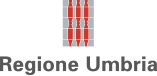 Sezione CAllegato 2 – Scheda dettagliata di presentazione dei percorsi formativi per l’Upskilling e ReskillingPresentazione dell’offerta di percorsi di formazione ai fini della costituzione del Catalogo dell’offerta formativa GOLFORMULARIO per i PERCORSI UPSKILLING E RESKILLING Parte ASOGGETTO REALIZZATORE DELLA FORMAZIONEA.1 Riferimenti del soggetto richiedente l’inserimento della proposta nel Catalogo dell’offerta formativa GOL in partenariato con (compilare se necessario)Parte BTIPOLOGIA DELL’OFFERTA FORMATIVAB.1 Tipologia di Percorso di riferimento nell’ambito del Programma GOL: UPSKILLING RESKILLINGB.2 Area di formazione di riferimento (con riferimento alle aree di manifestazione per cui si è stati selezionati con DD 1018 del 12.08.2022)1 Efficienza energetica2 Mobilità sostenibile3 Nuove tecnologie della vita4 Nuove tecnologie per il Made in Italy 5 Tecnologie innovative per i beni e le attività culturali -Turismo6 Tecnologie della informazione e della comunicazioneParte CRIFERIMENTO PROFESSIONALE DELL’OFFERTA FORMATIVA C.1 Denominazione del profilo di riferimentoC.2 Descrizione sintetica del profilo di riferimento (max 500 caratteri)C.3	Riferimento ai Repertori delle qualificazioni professionaliC.3.1 Percorsi di Upskilling Il percorso è stato progettato con riferimento:al profilo ____________ presente nel Repertorio Nazionale delle Qualificazioni Professionali: Regione ___________(ripetere se necessario)C.3.2 Percorsi di Reskilling Il profilo è presente nel Repertorio degli standard professionali della Regione Umbria Il profilo è presente nel Repertorio Nazionale delle Qualificazioni Professionali: Regione ___________ Il profilo è di nuova proposizione e rappresenta un’evoluzione/integrazione dei profili presenti in altri Repertori______________________________ (precisare il profilo e Repertorio di riferimento)______________________________ (precisare il profilo e Repertorio di riferimento)(ripetere se necessario)C.4. 	 Inquadramento livello EQFC.5 Settore economico professionale (SEP) (fare riferimento al SEP prevalente) con riferimento all’articolazione dell’Atlante del Lavoro e delle Qualificazioni C.6 Area/aree di attività (ADA) con riferimento all’articolazione dell’Atlante del Lavoro e delle QualificazioniC.7 Classificazione ISTAT CP 2011C. 8 Classificazione ISTAT ATECO 2007 C. 9 Articolazione del riferimento professionale per Unità di CompetenzaC.10 Descrizione delle singole Unità di Competenza (U.C.)Parte DARTICOLAZIONE DELL’OFFERTA FORMATIVAD.1	Titolo del percorso formativo D.2 	Analisi dei fabbisogni e risultati attesi del percorso (max 3.000 caratteri)Descrivere l’analisi dei fabbisogni delle imprese del territorio regionale, specificando le fonti di riferimento, così come previsto al punto 6.4 dell’Avviso, anche allegando le lettere delle imprese così come previsto al punto 6.2 lettera f) dell’Avviso.D.3 Destinatari del percorso formativo – eventuali requisiti di accessoIndicare puntualmente eventuali requisiti di ammissione dei partecipanti in relazione al titolo di studio e/o ad altre conoscenze/competenze richieste.D.4 Durata complessiva del percorso (distinguere le ore di aula, FAD e tirocinio curriculare)D.5 Articolazione del percorso formativoD.6 Riconoscimento dei crediti formativiD.7 Caratteristiche dei singoli segmenti/UFC (ripetere per ogni UFC)D.8 Tipo di attestazione prevista ATTESTAZIONE DI MESSA IN TRASPARENZA DEGLI APPRENDIMENTI QUALIFICAZIONE REGIONALE ex DGR n. 834/2016 ABILITAZIONE ALTRO (indicare): ___________________________Eventuali Note:D.9	Elenco delle imprese disponibili ad ospitare i tirocini curriculari (da compilare per i percorsi Reskilling)D.10   Sedi di svolgimento del percorso (fare riferimento esclusivamente alle sedi indicate nelle manifestazioni d’interesse in risposta all’Avviso ex DGR 627/2022) (ripetere se necessario)Denominazione e ragione sociale Referente Cognome e nome _____________Tel. EmailIndirizzo PEC (del soggetto richiedente in cui ricevere eventuali comunicazioni da parte di ARPAL Umbria)Denominazione e ragione sociale ReferenteCognome e nome _____________Tel. EmailMacroprocessoUnità di competenzeUC -UC -UC -.UC -UC -UC - MacroprocessoUnità di competenzeTitolo UCMacroprocesso di riferimento Descrivere l’Unità di Competenza e indicare il repertorio regionale di riferimentoRisultato attesoConoscenze minimeAbilità minimeN.Titolo UFC/segmento/tirocinio curriculareDenominazione UC di riferimentoDurata (ore)di cui FADTotaleModuli/segmenti/UFC per i quali non è eventualmente previsto il riconoscimento dei crediti di frequenza e motivazione della propostaNumero UFC/segmentoTitolo UFC/segmentoDenominazione UC di riferimentoObiettivo formativoContenuti e progressione delle attivitàDurata (ore)di cui FADTotale durata UFC/segmentoRagione socialeIndirizzo sede legale e operativaIndirizzo sede operative (se diverso dal precedente)ATECOn. dipendentiN. sedeIndirizzoN. sedeIndirizzoN. sedeIndirizzo